Муниципальная опорная площадка 
«Воспитательная система в МБОУ»        В МБОУ «СОШ №3» в 2015-2016 учебном году в целях распространения накопленного позитивного опыта организации воспитательного процесса в условиях перехода на ФГОС ООО в муниципальной образовательной системе организована работа школы в статусе муниципальной опорной площадки (МОП) «Воспитательная система в МБОУ». Руководителем МОП является О.В. Беловицкая, учитель музыки МБОУ «СОШ №3».         27 октября 2015 г. на базе муниципальной опорной площадки «Воспитательная система в МБОУ» был проведен информационный семинар для заместителей директоров по УВР, курирующих вопросы организации внеурочной деятельности и педагогов ОУ по теме: «Эффективные способы организации воспитательного процесса в условиях реализации ФГОС НОО и ООО». На семинаре присутствовали зам. директора по УВР из ОУ № 2,3,5,6,7,8,9,10,11,13,15,20,22,23,25,28, 35, МЦРТДиЮ.  Всего 21 человек.         В рамках работы семинара Н.А. Хатагова, директор МБОУ «СОШ №3», поделилась опытом работы по организации воспитательного процесса в школе. Она ознакомила участников семинара с Программой развития школы «Школьник- Гражданин-Россиянин» на 2011-2015 год, организацией проектной деятельности, Моделью организации образовательного процесса в I-VII классах в МБОУ «СОШ №3» на 2015-2016 учебный год в условиях ФГОС НОО и ООО, подробно рассказала об организации внеурочной деятельности в школе. Продолжив тему семинара, Е.А. Грачева, социальный педагог МБОУ «СОШ №3», руководитель социального проекта «Жить интересно!», рассказала об опыте эффективной реализации социальных проектов, сотрудничестве с Центром социально-психологических проблем Научно-Исследовательского Института Комплексных проблем АГУ. Участники семинара посетили Музей истории школы, информационно-библиотечный центр, кабинет дополнительного образования, комнату психологической разгрузки, спортивный зал.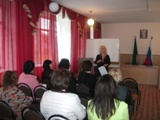 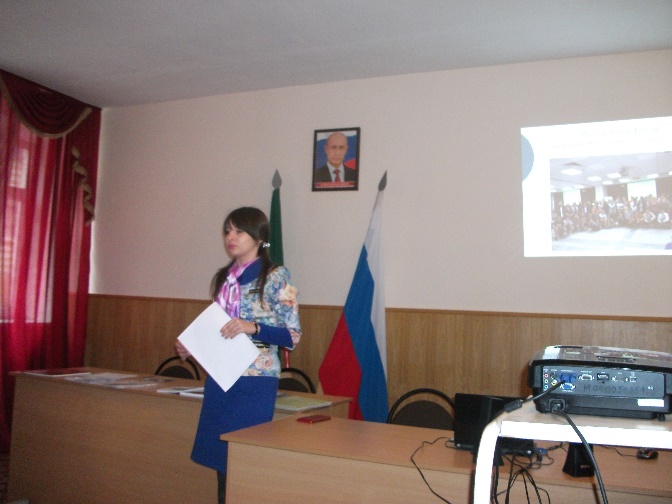 